Załącznik nr 8PROGRAM FUNKCJONALO-UŻYTKOWYZatwierdzam Wójt Gminy Gawłuszowice   Jan NowakGawłuszowice, dnia 2023-05-09Nazwy i Kody;Grupa robót ;71320000-7                   Usługi inżynieryjne w zakresie projektowania45000000-7                   Roboty budowlane Kategoria robót;45231300-8                  Roboty budowlane w zakresie budowy wodociągów i rurociągów do                                      odprowadzania ścieków,45232421-9                  Roboty w zakresie odczyszczania ścieków,45311100-1                  Roboty w zakresie okablowania elektrycznego,45311200-2                  Roboty w zakresie instalacji elektrycznej,45332300-6                  Roboty instalacyjne kanalizacyjne,45332400-7                  Roboty instalacyjne w zakresie urządzeń sanitarnych,71221000-3                  Usługi architektoniczne w zakresie obiektów budowlanych,71322200-3                  Usługi projektowania rurociągów,71244000-0                  Kalkulacja kosztów, monitoring kosztów CZĘŚĆ   OPISOWAI. OGÓLNY  OPIS  PRZEDMIOTU  ZAMÓWIENIA1. CHARAKTERYSTYCZNE PARAMETRY  OKREŚLAJĄCE ZAKRES ROBÓT Przedmiotem zamówienia jest zaprojektowanie i wykonanie robót oraz dostaw w celu wykonania:- systemu kanalizacji rozproszonej na terenie Gminy GawłuszowiceZakres zamówienia obejmuje:a) opracowanie koncepcji budowy przydomowych oczyszczalni ściekówb) inwentaryzacja istniejącej systemów odprowadzenia ścieków dla lokalizacji przewidzianych     do budowy przydomowych oczyszczalni ściekówc) opracowanie geodezyjno – kartograficzne do celów projektowychd) wykonanie projektu zagospodarowania terenu oraz projektu architektoniczno – budowlanego   wraz ze wszystkimi opracowaniami towarzyszącymi oraz uzgodnieniami niezbędnymi do   uzyskania zgłoszenia robót;e) opracowanie projektu technicznego dla robót stanowiących przedmiot zamówienia w    koniecznym zakresie i wszystkich innych opracowań koniecznych do zrealizowania przedmiotu    zamówienia; f)  wykonanie wszystkich robót i dostaw jak również uruchomienie przydomowych oczyszczalni      ściekówg) wykonywania czynności serwisowych przydomowych oczyszczalni ścieków zgodnie z warunkami gwarancji producenta oczyszczalni przydomowych, w tym przeprowadzenia nie rzadziej niż raz w roku przeglądu przydomowych oczyszczalni ścieków w zakresie prawidłowości działania oraz wypompowania pojazdami asenizacyjnymi oraz zagospodarowania (na koszt Wykonawcy) ścieków z komory osadnika wstępnego,1.1 Zakres prac projektowych do wykonania      Wykonawca opracuje i dostarczy w ramach niniejszego zamówienia dokumentację projektową       zawierającą następujące elementy: a) projekt zagospodarowania terenu oraz projekt architektoniczno -budowlany wykonane w 4 egz.  w formie papierowej oraz 1 egz na nośniku elektronicznym w formacie *dxf oraz *pdf zgodnie        z Rozporządzeniem Ministra Transportu, Budownictwa i Gospodarki Morskiej z dnia 25 kwietnia 2012r. „w sprawie szczegółowego zakresu i formy projektu budowlanego” (Dz. U z 2012r. poz. 462 ze zmian.), zasadami wiedzy technicznej i obowiązującymi normami− informację projektanta o wymaganiach bezpieczeństwa i ochrony zdrowia, − komplet niezbędnych opinii, uzgodnień i sprawdzeń rozwiązań projektowych z odpowiednimi instytucjami oraz z ZUDP,- kopia mapy do celów projektowych  − aktualny wykaz właścicieli działek objętych projektem oraz wyrys działek objętych projektem.Uzyskanie w imieniu Inwestora Gminy Gawłuszowice prawomocnego pozwolenia na budowę lub zgłoszenia robót dla przewidzianego zakresu związanego z  kanalizacją rozproszoną –  oczyszczalnie ścieków.b) kosztorys inwestorski oraz przedmiar robót dla przedmiotowego zakresu robót  opracowany zgodnie z Rozporządzeniem Ministra Infrastruktury z dnia 18.05.2004 r. w sprawie określenia metod i podstaw sporządzenia kosztorysu inwestorskiego, obliczania planowanych kosztów prac projektowych oraz planowanych kosztów robót budowlanych określonych w programie funkcjonalno-użytkowym (Dz. U. Nr 130, poz.1389 z 2004 r.) - 1 egz. w formie papierowej oraz     w 1 egz. w formie elektronicznej, w formacie *pdf, służącego do rozliczeń finansowych robót budowlanych c) specyfikację techniczną wykonania i odbioru robót budowlanych zgodną z Rozporządzeniem Ministra Infrastruktury z dnia 2.09.2004r. w sprawie szczegółowego zakresu i formy dokumentacji projektowej, specyfikacji technicznych wykonania i odbioru robót budowalnych oraz programu funkcjonalno - użytkowego (Dz.U. 2013.1129) celem wykorzystania przy odbiorze robót budowlanych. W formie papierowej – 1 egz. oraz w formie elektronicznej w formacie *pdf – 1 egz.d) inwentaryzacje powykonawcze wykonanych robót w formie papierowej – 1 egz oraz w formie elektronicznej w formacie *pdf – 1 egz e) przygotowanie dokumentacji do uzyskania pozwolenia na użytkowanie – 2 kpl ( jeżeli będzie konieczne )f) instrukcje obsługi przydomowych oczyszczalni ścieków po 1 egz dla każdego z użytkowników oraz 3kpl dla Zamawiającego oraz w formie elektronicznej w formacie *pdf – 1 egz.1.2 Zakres prac montażowych    1.2.1. Kanalizacja rozproszonaWykonanie kanalizacji rozproszonej jako budowa przydomowych biologicznych oczyszczalni ścieków dla 42  obiektów mieszkalnych.Wykonawca zamontuje i uruchomi biologiczne oczyszczalnie ścieków przewidziane do obsługi budynków mieszkalnychdla 1- 3 użytkowników –   23 kpldla 4-5  użytkowników  -  11 kpldla 6-8 użytkowników -    8 kpl.Wykonanie kompleksowej budowy przydomowych biologicznych oczyszczalni ścieków wraz         z odprowadzeniem ścieków oczyszczonych poprzez drenaż rozsączający lub komory rozsączające.Należy w każdym przypadku lokalizacji odbiornika ścieków oczyszczonych brać pod uwagę lokalny poziom wód gruntowych i tak dobierać sposób aby nie dochodziło do skażenia wód gruntowych. Budowa przydomowych oczyszczalni ścieków związana jest również z wykonaniem kompletnych rurociągów dopływowych i odpływowych z oczyszczalni ścieków. W zakres prac montażowych wchodzić będzie również policznikowa instalacja energii elektrycznej związana         z zasilaniem urządzeń oczyszczalni ścieków. W celu właściwego zamontowania urządzeń oczyszczalni ścieków oraz rurociągów należy wykonać niezbędna roboty ziemne czyli wykonać wykopy pod oczyszczalnie jak też pod rurociągi                  a następnie po ich ułożeniu należy zasypać zagęszczając warstwami. 2.  AKTUALNE UWARUNKOWANIA WYKONANIA PRZEDMIOTU ZAMÓWIENIA2.1 Położenie geograficzne i administracyjneGmina Gawłuszowice położona jest w południowo-wschodniej Polsce, w zachodniej części Kotliny Sandomierskiej przy jej ujściu Wisłoki do Wisły. Gmina znajduje się w północno-zachodniej części województwa podkarpackiego, w powiecie mieleckim, w odległości ok. 12 km od Mielca i 35 km od Tarnobrzega. Gmina graniczy od północy, przez Wisłę z gminą Połaniec (powiat staszowski, województwo świętokrzyskie) i z gminą Osiek (powiat staszowski, województwo świętokrzyskie), od wschodu z gminą Padew Narodowa i z gminą Tuszów Narodowy, od południa z gminą Mielec,  a od zachodu z gminą Borowa. Według podziału fizyczno-geograficznego opracowanego przez Jerzego Kondrackiego Gmina Gawłuszowice leży w obrębie megaregionu Region Karpacki, prowincji Karpaty Zachodnie            z Podkarpaciem Zachodnim i Północnym, podprowincji Podkarpacie Północne, w makroregionie Kotlina Sandomierska oraz w granicach trzech mezoregionów: Nizina Nadwiślańska, Dolina Dolnej Wisłoki i Równina Tarnobrzeska. Gmina Gawłuszowice położona jest w zlewni rzek Wisły i Wisłoki oraz ich dopływów Starego Brnia i Kanału Chorzelowskiego. Wewnętrzną sieć gminy stanowią rowy melioracyjne, które         w okresach suszy wysychają. Wisła przebiega północno-zachodnią granicą gminy. Odcinek rzeki na terenie gminy jest obwałowany. Wisłoka tworzy wschodnią granicę tereny gminy Gawłuszowice. Jest to jedna z głównych rzek województwa podkarpackiego. Rzeka Breń Stary jest lewobrzeżnym dopływem Wisłoki i oddziela Ostrówek od lewe części Gawłuszowic. Kanał Chorzelowski przepływa przez sołectwa Młodochów, Wola Zdakowska i Krzemienice i wpada do Wisły. 2.2. Istniejąca infrastruktura sanitarna2.2.1.Zapotrzebowanie na wodęWoda dla mieszkańców Gminy Gawłuszowic dostarczana jest obecnie ze  stacji uzdatniania wody  w Woli Zdakowskiej na działce nr 181104_2.0035.187/23 .Poprzez sieci wodociągowe mieszkańcy prawie całej Gminy mają dostęp do sieci wodociągowej. Stacja uzdatniania wody pracuje w miesiącach letnich na maksymalnej wydajności a w sytuacjach kilkudniowych upałów występują braki w dostawach wody lub spadki ciśnienia wody. Stacja uzdatniania wody w Woli Zdakowskiej wymaga rozbudowy w zakresie wydajności układu uzdatniania jak też poprawy jakości wody uzdatnionej. Planowana rozbudowa polegać będzie na montażu nowych filtrów I i II stopnia co  pozwoli zwiększyć produkcję wody i poprawić jej parametry jakościowe. Montaż nowego zestawu hydroforowego zapewni utrzymanie stałego ciśnienia wody w rurociągach zaś w sytuacji pożaru zapewni wodę w odpowiedniej ilości do gaszenia pożaru.  Wykonanie nowej studni zapewni odpowiednią ilość wody surowej co przyczyni się do stabilnej pracy całego układu uzdatniania wody.2.2.2. Kanalizacja sanitarnaNa terenie Gminy Gawłuszowice nie ma wykonanej kanalizacji sanitarnej jak też nie ma oczyszczalni ścieków. Mieszkańcy Gminy odprowadzają ścieki sanitarne do zbiorników bezodpływowych.Wykonanie systemu kanalizacji rozproszonej zapewni oczyszczanie ścieków do parametrów wymaganych przepisami o ochronie środowiska.3. OGÓLNE WŁAŚCIWOŚCI FUNKCJONALNO – UŻYTKOWE3.1 Ogólne uwarunkowania wykonania Inwestor Gmina Gawłuszowice w trosce o naturalne środowisko planuje wykonać dla mieszkańców Gminy 42 kpl. biologicznych  oczyszczalni ścieków. Jest to jeden z dwóch etapów uporządkowania systemu kanalizacyjnego. To przedsięwzięcie w znacznym stopniu poprawi stan środowiska na terenie Gminy. 3.2 Docelowe parametryWykonanie systemu kanalizacji rozproszonej w oparciu o biologiczne oczyszczalnie ścieków poprawi stan środowiska naturalnego na terenie gminy. System ten będzie zapewniał ochronę wód gruntowych jak też dobry stan gleby. Po wykonaniu zamierzonych oczyszczalni ścieków jakość odprowadzonych wód będzie spełniać wymagania przepisów w zakresie ochrony środowiska. Niskie zapotrzebowanie przydomowych oczyszczalni ścieków na energię elektryczna nie będzie wpływać negatywnie na emisję CO2 4. SZCZEGÓŁOWE WŁAŚCIWOŚCI FUNKCJONALNO - UŻYTKOWE4.1 Informacje ogólneTa terenie Gminy Gawłuszowice funkcjonuje siec wodociągowa , która zapewnia dostęp do wody swoim mieszkańcom. Dodatkowo funkcjonują indywidualne ujęcia wody. Z uwagi na tak szeroki dostęp mieszkańców do wody koniecznym jest wykonanie systemu zapewniającego oczyszczanie ścieków w skali całej Gminy. Mieszkańcy Gminy Gawłuszowice odprowadzają obecnie ścieki do zbiorników bezodpływowych gdyż na terenie gminy nie ma kanalizacji sanitarnej. Przewiduje się zamontowanie 42 kpl. oczyszczalni biologicznych zapewniających odprowadzenie ścieków do środowiska tak aby nie powodować jego skażenia. Dla 16 kpl. przydomowych oczyszczalni ścieków zlokalizowanych w odległości mniejszej niż 50 m od wałów rzecznych  należy uzyskać niezbędne dokumenty. Przed złożeniem oferty na wykonanie przedmiotowej inwestycji zaleca się aby potencjalny Wykonawca odbył wizję lokalną w celu zapoznania się z rzeczywistymi okolicznościami realizacji.4.2. Wytyczne projektowe4.2.1. Oczyszczalnie ściekówDla przewidzianych 60 budynków należy zaprojektować biologiczne oczyszczalnie ścieków spełniające normę  PN-EN 12566-3 + A2:2013-10. Zamawiający dysponuje zestawieniem zainteresowanych użytkowników i w oparciu o to zestawienie biorąc pod uwagę lokalne uwarunkowania związane z posadowieniem i lokalizacją oczyszczalni należy je zaprojektować.Do prac projektowych niezbędne będą aktualne mapy do celów projektowych. Przewiduje się wykonanie przydomowych biologicznych oczyszczalni ścieków dla budynków. Oczyszczalnia winna zapewnić taki stopień oczyszczenia ścieków aby efektywność oczyszczania była do poziomu:BZT 5   - 40mgO2/dm³ChZT  - 150 mgO2/dm³zawiesina 50mg/dm³N ogólny -30 mg/dm³P ogólny 5  mg/dm³oraz posiadać znak zgodności CE.Projekt oczyszczalni dla każdego budynku winien być kompletny tzn. obejmować doprowadzenie ścieków od budynku do oczyszczalni jak też od oczyszczalni do odbiornika np. drenaż rozsączającyjak też wszystkie studzienki pośrednie jeżeli będą konieczne oraz zasilanie w energię elektryczną jak instalację policznikową do procesów oczyszczania ścieków. Energi elektryczna winna być doprowadzona kablem zakopanym na odpowiedniej głębokości w ziemi. Nie dopuszcza się projektowania sieci elektrycznej jako naziemnej.Konstrukcja zbiornika ma zapewnić możliwość jego zakrycia warstwą 1,3 m pod powierzchnią terenu bez dodatkowych zabezpieczeń w postaci płyt betonowych odciążających bądź zasypu wykopów styropianem. Parametr ten bezwzględnie musi być potwierdzony w raporcie wytrzymałości wystawionym przez notyfikowane laboratorium. Jeden zbiornik trójkomorowy gdzie pierwsza komora jest bioreaktorem osadu czynnego, z zanurzonym stałym złożem biologicznym(min. 2m3 ), druga osadnikiem wtórnym(min. 1m3 ), a trzecia komorą klarowania. Wymaga się aby minimalna pojemność komory osadu czynnego wynosiła : - 2,0m3 dla oczyszczalni 1-5 RLM , 2,5m3 dla oczyszczalni 6-8 RLM, 3,0m3 dla oczyszczalni 8-9 RLM. Urządzenia oczyszczalni muszą się charakteryzować prostotą obsługi oraz minimalnym zużyciem energii elektrycznej (na 1RLM maksymalne zużycie energii elektrycznej 0,162 kWh/d). Dla oczyszczalni do 5 osób zużycie energii nie większe niż 0,81 kWh/dobę Oczyszczalnia posiadająca znak CE , zgodna z normą PN EN 12566-3 dla przydomowych oczyszczalni ścieków, przebadana w notyfikowanym laboratorium. Zbiornik oczyszczalni musi mieć możliwość posadowienia w gruncie zarówno w warunkach suchych jak i mokrych z ewentualnym zakotwieniem w gruncie. Sposób wykonania kotwienia należy przeprowadzić zgodnie z DTR producenta. Oczyszczalnia musi pracować w pełni automatycznie. Dobór oczyszczalni ścieków w zależności od ilości stałych mieszkańców: o przepustowości 0,75 m 3 /d, 1 - 5 RLM,   o przepustowości 1,05 m 3 /d, 6 – 8 RLM , o przepustowości 1,35 m 3 /d, 8 – 9 RLM Wykonawca musi zastosować bioreaktory oczyszczalni ścieków zgodnie z wytycznymi producenta z uwzględnieniem przeznaczenia przepustowości i ilości RLM z uwzględnieniem w/w informacji dotyczącej doboru oczyszczalni ścieków. W celu udokumentowania, równoważności proponowanych oczyszczalni ścieków, w stosunku do przedmiotu zamówienia, należy dołączyć do oferty : DTR przydomowych oczyszczalni ścieków oraz pełny raport z badań (raport na skuteczność oczyszczania, wytrzymałość, trwałość, wodoszczelność, reakcję na ogień) wykonany przez notyfikowane laboratorium oraz deklarację właściwości użytkowych, wykonaną zgodnie z normą 12566-3+A2:2013, umożliwiając Zamawiającemu ocenę równoważności proponowanych rozwiązań, na etapie składania ofert. Częstotliwość wywozu osadu maksymalnie raz na 12 miesięcy.4.3. Wytyczne w zakresie budowy4.3.1. Oczyszczalnie ściekówRoboty budowlane na poszczególnych posesjach należy prowadzić tak aby zapewnić użytkownikowi stały odpływ ścieków z budynku. Roboty związane z przełączeniem należy              z wyprzedzeniem uzgadniać z właścicielem nieruchomości. Zamontowane na posesji urządzenia należy zinwentaryzować przez uprawnionego geodetę.Wykonawca zobowiązany jest do ubezpieczenia budowy od ryzyk:- organizacji robót budowlanych- ochrony środowiska związanego z budową- warunków BHP- zabezpieczenie terenu budowy od następstw związanych z budową- zabezpieczeniem robót przed dostępem osób niepożądanych- zabezpieczeniem interesów osób trzecichWykonawca w czasie trwania budowy zobowiązany jest do prowadzenia dokumentacji budowy zgodnie z ustawą Prawo Budowlane.Niezbędnym jest też prawidłowe oznakowanie placu budowy.Po wykonaniu prac montażowych teren nieruchomości należy przywrócić do stanu pierwotnego.II. WYMAGANIA ZAMAWIAJĄCEGO W STOSUNKU DO PRZEDMIOTU     ZAMÓWIENIA 1.1 Cechy obiektu    1.1.1. Stan istniejącyNa terenie Gminy Gawłuszowice istnieje rozbudowana sieci wodociągowa zapewniająca mieszkańcom możliwość korzystania z wody.  W zakresie gospodarki ściekowej mieszkańcy Gminy we własnym zakresie odprowadzają ścieki przeważnie do zbiorników bezodpływowych. Z tych zbiorników okresowo ścieki wywożone są do pobliskich oczyszczalni ścieków.    1.1.2. Wymagania Zamawiającego w zakresie realizacji1.1.2.1.Biologiczne oczyszczalnie ściekówPo wykonaniu prac projektowych i uzyskaniu niezbędnych pozwoleń można przestąpić do wykonywania biologicznych oczyszczalni ścieków. Zamontowane i uruchomione oczyszczalnie muszą zapewniać odpowiedni stopień redukcji zanieczyszczeń do poziomu :BZT 5   - 40mgO2/dm³ChZT  - 150 mgO2/dm³zawiesina 50mg/dm³N ogólny -30 mg/dm³P ogólny 5  mg/dm³Ponadto wykonując oczyszczone ścieki muszą być spełnione wymogi Rozporządzenia Ministra Środowiska z dnia 18.11.2014r w sprawie warunków jakie należy spełnić przy wprowadzeniu ścieków do wód i ziemi….Dysponując odpowiedni dobranymi oczyszczalniami i wykonanymi projektami można przystąpić do ich montażu. W tym celu należy w terenie wytyczyć miejsca charakterystyczne tj. lokalizację oczyszczalni, studzienek, drenażu rozsączającego lub studni rozsączającej jak też miejsca włączenia do przykanalika. Następnie należy wykonać niezbędne wykopy i ułożyć rurociągi dopływowe ze spadkiem do oczyszczalni a potem należy zamontować oczyszczalnię. Koniecznym jest aby została ona po zamontowaniu wypełniona w 1/3 swojej pojemności wodą tak aby unikną wyniesienia jej przez wody gruntowe lub opadowe. Po wykonaniu podłączeń rurociągów można oczyszczalnię obsypać gruntem rodzimym. Nadmiar gruntu można rozplantować lub wywieźć poza nieruchomość. W dalszej kolejności jeżeli będzie konieczne należy posadowić  studnię odpływową wraz z pompą , która pozwoli przepompować oczyszczone ścieki do drenażu rozsączającego lub studni rozsączającej. Wymaga się aby na terenie o wysokim poziomie wód gruntowych montować jako odbiornik ścieków studnię rozsączającą o pojemności minimum 2m³ tak aby odpływ z niej był ponad poziomem wód gruntowych. Po wykonaniu prac montażowych należy doprowadzić zasilanie w energię elektryczną z każdego budynku osobno tak aby urządzenia oczyszczalni miały niezależne zabezpieczenie nadmiarowo – prądowe i stanowiły policznikowe zasilanie oczyszczalni w energie elektryczną. Zakończenie prac związane będzie z wykonaniem rozruchu oczyszczalni , przeszkoleniem użytkownika jak też z uporządkowaniem terenu budowy. Ostatnim etapem wykonania oczyszczalni ścieków jest wykonanie analiz fizyko – chemicznych ścieków oczyszczonych pobranych po oczyszczalni ścieków a analiza winna być wykonana przez akredytowane laboratorium2.1. Warunki realizacji i odbioru robót budowlanych  2.1.1. Wymagania ogólne Wykonawca jest zobowiązany do zaprojektowania, zrealizowania i ukończenia robót określonych zgodnie z PFU oraz poleceniami Zamawiającego i do usunięcia wszelkich wad jeżeli taki wystapią. Wykonawca dysponował będzie odpowiednim personelem w zakresie projektowania i wykonywania przedmiotu zamówienia, dysponował będzie potencjałem pracowników tak od strony technicznej jak też wykonawczej oraz dysponował będzie wymaganym sprzętem w celu wykonania zamierzonych  robót. Na etapie prowadzonego przez Inwestora postępowania przetargowego Wykonawca wykaże swój potencjał w zakresie projektowania jak również doświadczenia w realizacji podobnych inwestycji. Wykonawca będzie we własnym zakresie koordynował wszystkie fazy realizacji zamierzenia inwestycyjnego tak w zakresie projektowania – uzgodnienia międzybranżowe jak na etapie realizacji – koordynacja dostaw i montaż materiałów i urządzeń. Na Wykonawcy spoczywa obowiązek prowadzenia prac zgodnie z wiedzą techniczną i należytą starannością jak też zgodnie z wymaganiami dotyczącymi bezpieczeństwa i higieny pracy. Wykonawca ubezpieczy plac budowy od wszystkich ryzyk budowlano – montażowych jak też od odpowiedzialności cywilnej w wielkości niemniejszej niż wartość umowy. W celu właściwej realizacji zamierzenia inwestycyjnego Wykonawca przekaże gwarancje należytego wykonania         i gwarancje usunięcia wad i usterek w jednej z form zaproponowanych przez Zamawiającego. 2.1.2. Warunki odbioru prac projektowychWykonawca po wykonaniu prac projektowych przekaże Zamawiającemu projekt architektoniczno -budowlany wraz z planem zagospodarowania terenu opatrzony we wszystkie wymagane uzgodnienia i opinie do akceptacji. Zamawiający niezwłocznie dokona oceny projektu z uwagi na cel jaki ma osiągnąć i przekaże Wykonawcy wraz z pełnomocnictwem do wystąpienia w jego imieniu do organu wydającego pozwolenie na budowę lub zgłoszenie robót  przedmiotowej inwestycji  – Starosta Mielecki w Mielcu. Po uzyskaniu prawomocnej decyzji pozwolenia na budowę lub uprawomocnienia się zgłoszenia robót, Wykonawca przekaże Inwestorowi komplet projektów technicznych , kosztorysów inwestorskich, przedmiarów i STWiOR w wszystkich branżach dla przedmiotowego zadania inwestycyjnego. Na tej podstawie Zamawiający dokona odbioru częściowego umowy w zakresie prac projektowych w terminie do 14 dni od otrzymania dokumentacji. Na tą okoliczność spisany będzie protokół odbioru częściowego – z uwagami lub bez. Jeżeli w dokumentacji projektowej będą błędy Wykonawca zobowiązany będzie w terminie ustalonym z Zamawiającym do ich usunięcia i będzie mógł w tym czasie prowadzić prace montażowe. Jeżeli dokumentacja projektowa zawierać będzie wady to Wykonawca zobowiązany będzie w terminie ustalonym z Zamawiającym do ich usunięcia i nie będzie mógł w tym czasie prowadzić prac montażowych w zakresie , którego dotyczą wady projektowe. Dla projektów dla których nie jest wymagane pozwolenie na budowę Wykonawca przekaże Zamawiającemu kompletne dokumentacje i na ich podstawie Zamawiający dokona ich odbioru z uwagami lub bez.2.1.3. Warunki odbioru robót montażowychZamawiający będzie sprawował stały nadzór przy realizacji inwestycji w osobie Inspektora Nadzoru. Wykonawca zobowiązany jest do informowania z wyprzedzeniem Inspektora Nadzoru     o robotach zanikających i ulegających zakryciu jak też o elementach ukończonych. Formą komunikacji Wykonawcy z Inspektorem Nadzoru są e mail i SMS .W trakcie prowadzonych prac Zamawiający organizował będzie rady budowy powiadamiając Wykonawcę z 7 dniowym wyprzedzeniem. W trakcie robót Wykonawca zgłaszał będzie gotowość do przeprowadzenia prób szczelności i wytrzymałości wykonanych elementów. Na tą okoliczność sporządzany będzie protokół z przeprowadzanych czynności podpisany przez obie strony. Wykonawca sukcesywnie     z prowadzonymi pracami będzie inwentaryzował wykonane roboty. Sieci wodociągowe oraz zainstalowane oczyszczalnie ścieków będą inwentaryzowane przez uprawnionego geodetę               a wykonana inwentaryzacja w formie papierowej będzie przekazana Zamwiajacemu przy odbiorze końcowym.Po wykonaniu wszystkich robót budowlano – montażowych zostanie sporządzony protokół odbioru końcowego. Do odbioru końcowego Wykonawca dostarczy wszystkie atesty, certyfikaty i aprobaty techniczne na wbudowane materiały. Obowiązkiem Wykonawcy jest wykonywanie dokumentacji powykonawczej w formie inwentaryzacji przez uprawnionego geodetę dla obiektów sieciowych      i oczyszczalni ścieków. Do odbioru końcowego Zamawiający powołuje komisję odbiorową według swojego regulaminu wewnętrznego. CZĘŚĆ INFORMACYJNAI. PRZEPISYPrzepisy prawne i normy związane z projektowaniem i wykonaniem zamierzenia budowlanego objętego niniejszym programem:  • Zamawiający oświadcza, że jest zobowiązany stosować zasady kontraktowe wynikające z ustawy Prawo zamówień publicznych (Dz. U.nr 19 poz. 117 z 2004). • Wykonawca jest zobowiązany zrealizować przedmiot zamówienia spełniający wymagania określone w: − Ustawie Prawo Budowlane z dnia 7 lipca 1994 – aktualny tekst jednolity Dz.U. z 2020 r. poz. 1333,2127,2320 z 2021 r. poz. 11,234,282.− Ustawie z dnia 16 kwietnia 2004 r. o wyrobach budowlanych – Dz. U. 92/2004 poz.881; − Ustawie z dnia 17 maja 1989 r. – Prawo geodezyjne i kartograficzne – Dz. U. 1989 nr 30 poz. 163; − Ustawie z dnia 18 lipca 2001 r- Prawo wodne – Dz. U. 2020 poz. 310; − Ustawie z dnia 7 czerwca 2001 r. o zbiorowym Zaopatrzeniu w wodę i zbiorowym odprowadzeniu ścieków – Dz. U. 72/2001 poz. 747; − Ustawie z dnia 27.03.2003 r. o planowaniu i zagospodarowaniu przestrzennym – Dz. U. 2003 nr 80 poz. 717; − Ustawa z dnia 16 kwietnia 2004 r o ochronie przyrody –Dz. U. 2004 nr 92 poz. 880; − Rozporządzenie Ministra Transportu, Budownictwa i Gospodarki Morskiej z 25.04.2012             w sprawie szczegółowego zakresu i formy projektu budowlanego Dz. U. Z 2018 poz.1935 z późniejszymi zmianami− Rozporządzenia ministra Infrastruktury z dnia 2 września 2004 w sprawie szczegółowego zakresu i formy dokumentacji projektowej, specyfikacji technicznych wykonania i odbioru robót budowlanych oraz programu funkcjonalno-użytkowego; − Rozporządzeniu Ministra Gospodarki Przestrzennej i Budownictwa z dnia 27 stycznia 1994r.       w sprawie bezpieczeństwa i higieny pracy przy stosowaniu środków chemicznych do uzdatniania wody i oczyszczania ścieków – Dz. U. 1994 nr 21 poz. 73; − Rozporządzenie Ministra Zdrowia z dnia 07 grudnia 2017 r w sprawie jakości wody przeznaczonej do spożycia przez ludzi –Dz.U. 2017 poz. 2294 z późniejszymi zmianami - Rozporządzenia Ministra Środowiska z dnia 18.11.2014r w sprawie warunków jakie należy spełnić przy wprowadzeniu ścieków do wód i ziemi oraz substancji szczególnie szkodliwych dla środowiska wodnego DZ.U. 2014 poz. 1800− Rozporządzenie Ministra Transportu i Gospodarki Morskiej z dnia 23 grudnia 2015r. w sprawie warunków technicznych jakimi powinny odpowiadać drogi publiczne i ich usytuowania – Dz. U. 2016 poz. 124; − Rozporządzeniu Ministra Transportu i Gospodarskiej Morskiej z dnia 30 maja 2000r w sprawie warunków technicznych jakimi odpowiadać drogowe obiekty inżynierskie. i ich usytuowanie – Dz. U. 2000 nr 63 poz. 735; − Rozporządzenie Ministra Infrastruktury z dnia 12.04.2002 r. w sprawie warunków technicznych jakimi powinny odpowiadać budynki i ich usytuowanie – Dz. U. 2002, nr 75 poz. 690; − Rozporządzeniu Ministra Pracy i Polityki Socjalnej z dnia 26.09.1997 r. w sprawie ogólnych przepisów bezpieczeństwa i higieny pracy – Dz. U. 2003 nr 129 poz. 1650; − Rozporządzeniu Ministra Infrastruktury z dnia 6.02. 2003 r. w sprawie bezpieczeństwa i higieny pracy podczas wykonywania robót budowlanych – Dz. U. 2003 nr 47 poz. 401; − Rozporządzeniu Ministra Gospodarki z dnia 20.09. 2001 r. w sprawie bezpieczeństwa i higieny pracy podczas eksploatacji maszyn i innych urządzeń technicznych do robót ziemnych, budowlanych i drogowych – Dz. U. 2001 nr 118 poz. 1263; − Rozporządzeniu Ministra Spraw Wewnętrznych i Administracji z dnia 7 czerwca 2010r.              w sprawie ochrony przeciw pożarowej budynków, innych obiektów budowlanych i terenów Dz. U. 2010 nr 109 poz. 1138; − Rozporządzeniu Ministra Spraw Wewnętrznych i Administracji z dnia 24 lipca 2009r. w sprawie przeciw pożarowego zaopatrzenia w wodę oraz dróg pożarowych – Dz. U. 2009 nr 124 poz. 1030; − PN-B-02865:1997, PN-B-02865:1997/Ap1:1999 „Ochrona przeciwpożarowa budynków. Przeciwpożarowe zaopatrzenie wodne - Instalacja wodociągowa przeciwpożarowa”; − Pozostałych obowiązujących przepisów prawa; − Zasadach wiedzy technicznej i sztuki budowlanej-  Wytycznych otrzymanych od Inwestora- Warunkach otrzymanych bądź uzyskanych tj. warunkach technicznych , uzgodnieniach ,  decyzjach,  postanowieniach i pozwoleniach - Wytycznych innych organów wymaganych przepisami prawaInwestorGMINA GAWŁUSZOWICEGawłuszowice 5a39-307 Gawłuszowice powiat mieleckiwojewództwo podkarpackie 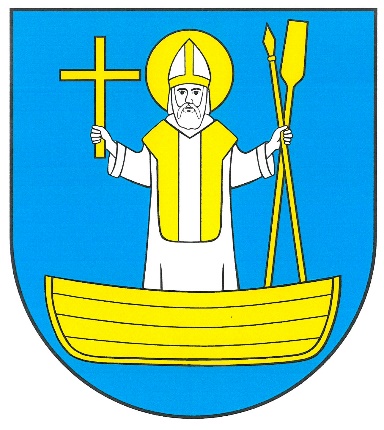 TematBudowa kanalizacji rozproszonej na terenie gminy Gawłuszowice w formule zaprojektuj i wybuduj.Budowa kanalizacji rozproszonej na terenie gminy Gawłuszowice w formule zaprojektuj i wybuduj.Adres obiektuPrzydomowe oczyszczalnie ścieków na terenie całej gminy Gawłuszowice Przydomowe oczyszczalnie ścieków na terenie całej gminy Gawłuszowice Opracowałmgr inż. Andrzej Garbaczeskimgr inż. Andrzej GarbaczeskiDatamaj 2023 maj 2023 